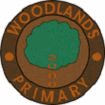 Woodlands Primary and Nursery NewsletterMay and June 2023Dear Parents and Carers,Sports Day                                                        Our whole school sports day, including children in the nursery will take place on Friday 19th of May. The nursery sports will take place from 9.30am – 10.15am and Primary 1-7 from 1.30pm – 2.45pm. Parents are welcome to come along, as the sports is taking place on the pitch there will be a designated area set aside for parents. Please follow the signs.  Please ensure that children come dressed appropriately in school polo shirt/sweatshirt and joggers or leggings. They should also have a water bottle and waterproof jacket as they will be outdoors in all weathers. Health and Wellbeing – Sexual Health and RelationshipsOver the coming weeks the children in all classes will be learning about relationships as part of their health and well-being curriculum. This includes aspects of sexual health. A brief outline of what will be covered will be available below to allow parents to be able to support any discussion or questions at home. In all classes staff are very sensitive in answering questions and supporting discussion around relationships, stereotypes and diversity.School ShowOur school show will take place on Friday 16th of June with performances at 10am and 1.30pm. All children from nursery to primary 7 will be taking part and tickets will be limited to 2 per family. Letters will be issued in the coming weeks to allow parents to select their prefered performance and tickets will be allocated the week prior to the show. Tickets are free of charge however there will be a raffle on the day to help raise money for school funds.Pupil Report Cards                                                                          End of year report cards will be issued to all children on Friday the 9th of June, should you wish to discuss any aspect of your child’s report or progress then please contact the school office to make an appointment to chat with either your child’s class teacher or any member of the management team.	School TripThis year the children will be visiting the Science Centre in Glasgow. Busses will leave the school at 9.15am sharp, the trip is free of charge to all children and consent forms will be issued in the coming weeks. Children should come wearing school polo shirt and sweatshirt and should bring a packed lunch. For any children who receive a free school meal, a snack to go must be ordered in advance by returning the tear off slip.Monday 19th of June – all children in primaries 1-3Tuesday 20th June – all children in primaries 4-7Nursery Fun DayThe nursery will be enjoying a special fun day on Tuesday 20th of June. In the morning they will experience workshops courtesy of Zoo Lab and will get the opportunity to meet some new animal friends. In the afternoon they will enjoy a party with bouncy castle, special guests, glitter tattoos and games. Nursery Graduation                                            Our nursery graduation will take place on Thursday 22nd of June at 10am. While it will only be our preschool children who graduate, our anti preschool children will also participate in the celebration therefore all parents are invited to attend. We would stress that only 2 adults are permitted per family to ensure that there is space for everyone.Primary 7 Graduation                                            Our primary 7 pupils will graduate on Friday 23rd of June at 10am. We would like to invite parents and carers of our P7 pupils to join us for their celebration followed by some refreshments. To ensure that we have enough space in the hall we would ask that 2 adults per child attend this event. All Primary 7 pupils are invited to come back in the evening to enjoy a party with pizza, smores and games. Children should come to school at 7.30pm and must be collected by an adult at 11pm.New Classes                                                        Children will return to school on Wednesday 16th of August at 9.00am for all children in primaries 2-7 and 10am for children starting in primary 1. Children will meet their new class teacher on Tuesday 27th of June and will visit their new class. Information on classes and teachers for next session will be issued the same day by text. Please note that classes are made based on the best interests of the children to ensure their academic progress, all classes and teachers are subject to change both prior to and throughout the school year. Final Day                                                    School and nursery will close for the holidays on Wednesday 28th of June at 1pm. There will be no lunch break however all children who are entitled to a free school meal will be able to order a snack to go. The children in the nursery will enjoy a picnic lunch that day. We will be assembling our guard of honor to bid farewell to our P7 pupils, classes will gather in the junior playground (where the outdoor class and nursery outdoor area are) at 12.55pm and parents are welcome to come along to join the celebration. The Woodlands Water fight is on!Holiday Arrangements                                   The school will be closed on the following dates:As always, if you have any concerns or queries then please do not hesitate to contact myself or a member of the management team. Nicola FergusonHead TeacherWoodlands Primary School RSHP - topics covered by stageWoodlands Primary School RSHP - topics covered by stageWoodlands Primary School RSHP - topics covered by stagePrimary 1My Body Belongs to MeUnique, Similar and DifferentAsking Questions, Making Choices, Saying Yes/Saying NoFriends and Friendship: Helping OthersPersonal Space and PrivacyWhen I Feel Sad or UpsetPregnancy and Looking After a BabyPrimary 2Primary 3 Primary 4My bodyNames of parts of my bodyPrivacyFriends and friendshipLooking after plants and animalsPeople who help and look after meMy body (Recap)Names of parts of my bodyMy family/All our families are differentFeelings and safetySimilarity, diversity and respectKeeping cleanSafe and happy onlinePrivacy (Recap)Similarity, diversity and respect (Recap)Looking after plants and animals (Recap)How human life begins.Primary 5Primary 6Primary 7My bodyFriends and friendshipA fair and equal life for girls and boysMy senses: Things I like, things I don’t likeConsentMy body (recap)Emotional wellbeing and body imageLove and relationshipsSocial media and popular cultureHow human life begins – pregnancy – birthBeing a parent/carerFriends and friendship (Recap)Consent (Recap)Social media and popular culture (Recap)MenstruationProtecting meFriday 26th MayClosed  - HolidayMonday 29th MayClosed  - HolidayWednesday 28th of JuneSchool closes at 1pmWednesday 16th of AugustSchool reopens